Projektas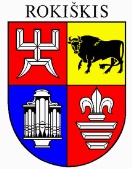 ROKIŠKIO RAJONO SAVIVALDYBĖS TARYBAS P R E N D I M ASDĖL ROKIŠKIO RAJONO SUSISIEKIMO INFRASTRUKTŪROS TOBULINIMO PRIE (ANT) VALSTYBINĖS REIKŠMĖS KELIŲ PRIORITETINIO SĄRAŠO PATVIRTINIMO2017 m. lapkričio 30 d. Nr. TS-Rokiškis	Vadovaudamasi Lietuvos automobilių kelių direkcijos prie Susisiekimo ministerijos 2017 m. lapkričio 3 d. raštu Nr. 2E-2471 „Dėl savivaldybių planuojamų objektų“, Rokiškio rajono savivaldybės taryba n u s p r e n d ž i a:Patvirtinti Rokiškio rajono susisiekimo infrastruktūros tobulinimo prie (ant) valstybinės reikšmės kelių prioritetinį sąrašą (pridedama).Šis sprendimas gali būti skundžiamas Lietuvos Respublikos administracinių bylų teisenos įstatymo nustatyta tvarka.Savivaldybės meras					Antanas VagonisAugustinas BlažysTEIKIAMO SPRENDIMO PROJEKTO,, DĖL ROKIŠKIO RAJONO SUSISIEKIMO INFRASTRUKTŪROS TOBULINIMO PRIE (ANT) VALSTYBINĖS REIKŠMĖS KELIŲ PRIORITETINIO SĄRAŠO PATVIRTINIMO“ AIŠKINAMASIS RAŠTAS2017 m. lakpričio 20 d.RokiškisParengto projekto tikslai ir uždaviniai. Šiuo sprendimo projektu Rokiškio rajono savivaldybės tarybai teikiama patvirtinti rajono rajono susisiekimo infrastruktūros tobulinimo prie (ant) valstybinės reikšmės kelių prioritetinį sąrašą. Patvirtintas prioritetinis sąrašas bus pateiktas Lietuvos automobilių kelių direkcijai prie Susisiekimo ministerijos ir naudojamas planuojant valstybinės reikšmės kelių ruožų rekonstravimą ir plėtrą. Šiuo metu esantis teisinis reglamentavimas. Lietuvos automobilių kelių direkcijos prie Susisiekimo ministerijos 2017 m. lapkričio 3 d. raštu Nr. 2E-2471 „Dėl savivaldybių planuojamų objektų“.Sprendimo projekto esmė. Lietuvos automobilių kelių direkcija prie Susisiekimo ministerijos 2017 m. lapkričio 3 d. raštu Nr. 2E-2471 „Dėl savivaldybių planuojamų objektų“ (pridedama) savivaldybės prašo pateikti informaciją apie infrastruktūros tobulinimo poreikį prie rajono valstybinės reikšmės kelių, t. y. pėsčiųjų ir dviračių takų įrengimas ar rekonstravimas, sankryžų rekonstravimas, saugaus eismo ir kitų eismo organizavimo priemonių įrengimas. Siekiant išsiaiškinti šios infrastruktūros poreikį rajone, buvo surinkta informacija iš seniūnijų seniūnų ir apsvarstyta nuolat veikiančios komisijos vietinės reikšmės kelių ir gatvių teisimo bei taisymo poreikiui nustatyti ir darbų programoms sudaryti. Sudarant prioritetinį sąrašą buvo atsižvelgiama į miestelių ir kaimų susisiekimo su rajono centru pagerinimą, Rokiškio rajono ir Rokiškio miesto dviračių takų – trasų suformavimo specialųjį planą,  Registrų centro duomenis bei registre pažymėtas kelių nuosavybės ribas.Galimos pasekmės, priėmus siūlomą tarybos sprendimo projektą:teigiamos – pagerės susisiekimas su rajono centru, padidės eismo saugumas;neigiamos – nėra.Kokia sprendimo nauda Rokiškio rajono gyventojams. Padidės saugumas keliuose, gyventojai patogiau pasieks rajono centrą.Finansavimo šaltiniai ir lėšų poreikis. Kelių priežiūros ir plėtros programa. Suderinamumas su Lietuvos Respublikos galiojančiais teisės norminiais aktaisProjektas neprieštarauja galiojantiems teisės aktams.Antikorupcinis vertinimas. Teisės akte nenumatoma reguliuoti visuomeninių santykių, susijusių su LR Korupcijos prevencijos įstatymo 8 straipsnio 1 dalyje numatytais veiksniais, todėl teisės aktas nevertintinas antikorupciniu požiūriu.Statybos ir infrastruktūros plėtros skyriaus vyriausiasis specialistas 				Augustinas Blažys